MATH 100:  class discussion  16 OctoberParallel, perpendicular linesGraphing inequalitiesRelations vs functionsDomain & range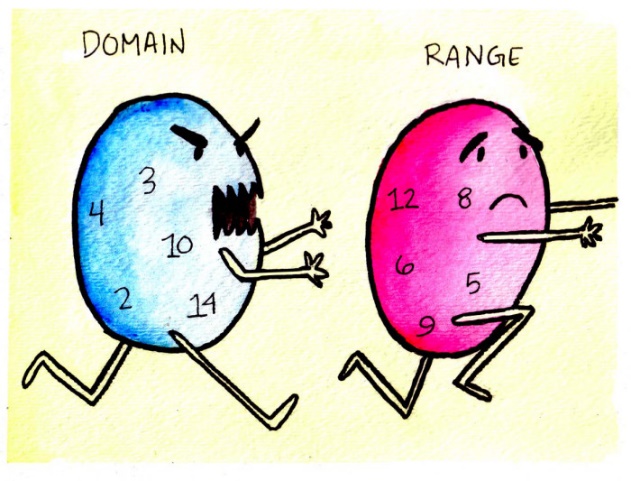 What is meant by point-slope form of a straight line?   What is meant by slope-intercept form of a straight line?Find an equation of a line that is parallel to 2x + 4y = 1 and passes through (-3, -5).Are the following lines perpendicular?  Why?3x – 5y = 1 and 10x + 6y = 7 Find an equation of a line that passes through (1, ½) and is perpendicular to the line y – 3x = 4.Write the following in slope-intercept form:2y + x = -(4 – y – x) + 9(x – 3y)Which of the following lines (if any) are parallel?   y = 5x – 3   y – x = 3(x – y) + 1    3 = 2y – (x + y)  1 – 5(x – 1) +7(x + 5) = 8 + 2(y + x) – y + x   For each problem in question (5), find the x and y-intercepts of the line. Write the equation of a line that has x-intercept of 7 and y-intercept of -9. Graph each of the following linear inequalities:  y > x  y < x – 4  y ≥ 2x + 5   x + y < 7  2x + y ≥ -1  Find t such that the point P = (t, 5) lies on the line of slope m  = -3 that passes through the point (7, 11).   Find the midpoint of the line segment joining P = (1, 4) and Q = (-3, -9). If the bat population of BetaVille is currently 2300 and declining by 73 bats each year, when will the bats become extinct?  Find the distance between the following pairs of points.  Also plot the points.    P = (2017, 77), Q = (2017, 97)  P = (5, 44),  Q = (9, 44)   P = (1, 1), Q = (4, 5)   P = (- 3, 4),  Q = (4, 5)  P = (99, -104), Q = (100, -101)  P = (3, 5),  Q = (3, 5)  Which of the following triples of points are collinear?  Plot each triple.   P = (2, 6), Q = (5, 2), R = (8, -2)  P = (2, 3), Q = (2, 6), R = (6, 3)  P = (8, 3), Q = (5, 2), R = (2, 1)  P = (2, 4), Q = (1, 1), R = (0, -2)  Find the perimeter of the triangle with vértices A = (-1, -1), B = (0, 5), C = (4, 4).  Using a table, graph each of the following:  y = |x|  y = |x – 1|  y = |x| + 1  y = |2x – 1|  Find the domain of each of the following functions:   y = 7x + 19   y = 5|2x – 1|  Find the range of the functions (a), (c), and (i) aboveAdditional exercises from text: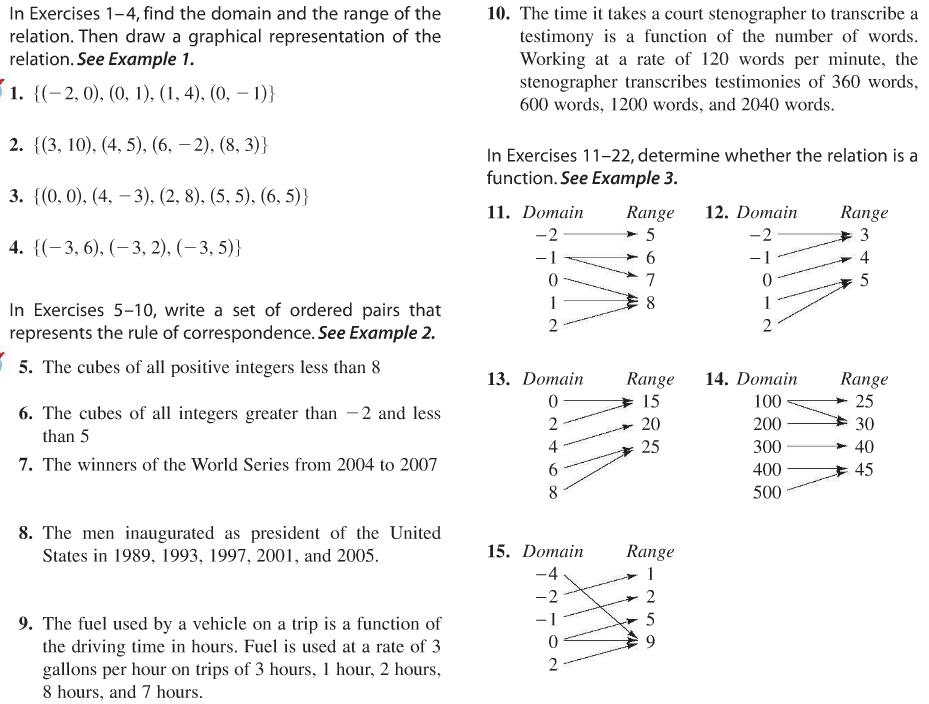 For each of the following, determine if the relation is a function: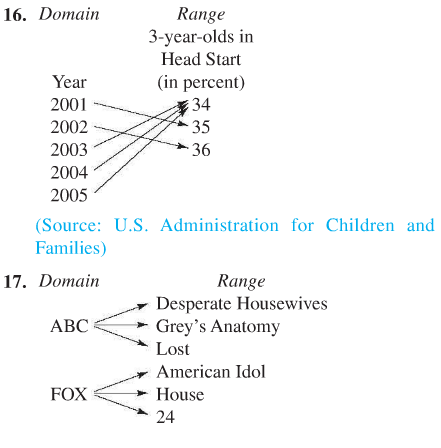 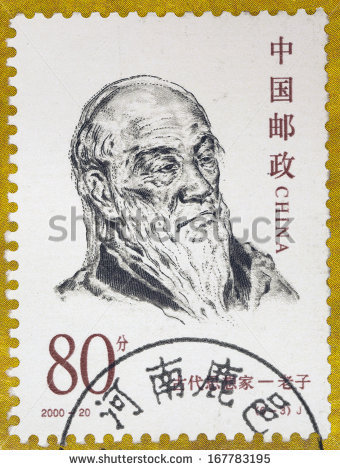 Life and death are one thread, the same line viewed from different sides.-  Lao Tzu 
